XXXX學校二零二一至二零二二年度健力士世界記錄挑戰【摺紙鶴】敬啟者：    全球疫情進入第三年，香港人經歷多波挑戰，仍迎難而上。GP43誠邀香港商界及民間，以天燈藝術和200萬隻祝福紙鶴，挑戰世界紀錄之壯舉，給香港注入正能量與祝福，詳情如下：耑此函達，敬祈  垂注，並請賜覆。    此致貴家長校長                 謹啟二零二一年十二月十四日註：1. 所有參與學校，於健力士挑戰成功後，將獲健力士發出證書一張，一個精美紀念品及獎品，以及於報章上刊登學校名稱作出表揚，以作感謝！    2. 每位學生獲派100張紙張，校方希望家長和學生一起參與，家長可按學生能       力來決定摺紙鶴的數量。--------------------------------------------------------------------------------------------------------------回條--敬覆者：來函已悉，    本人*□同意/ □不同意  敝子弟參加健力士世界記錄挑戰【摺紙鶴】。    此覆xxxx學校____年級_____班學生姓名：_____________(   )家長簽署：_____________    二零二一年十二月     日*請於□內用表示活動流程時間摺紙鶴時間2021年12月13日至 2022年1月3日摺紙鶴方法和紙張由GP43提供示範短片和紙張 或 自行採用彩虹七色尺寸150mm x 150mm手工紙收集時間和方法2022年1月4日，專人到校收集摺紙鶴數目每學生獲派100張紙張展示紙鶴地點2022年1月15日及16日地點：中環海濱活動空間C區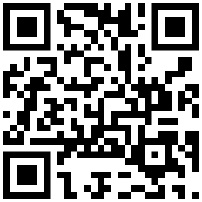 健力士世界記錄挑戰詳情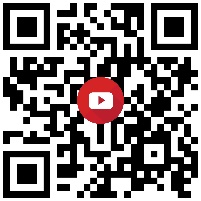 摺紙鶴視頻